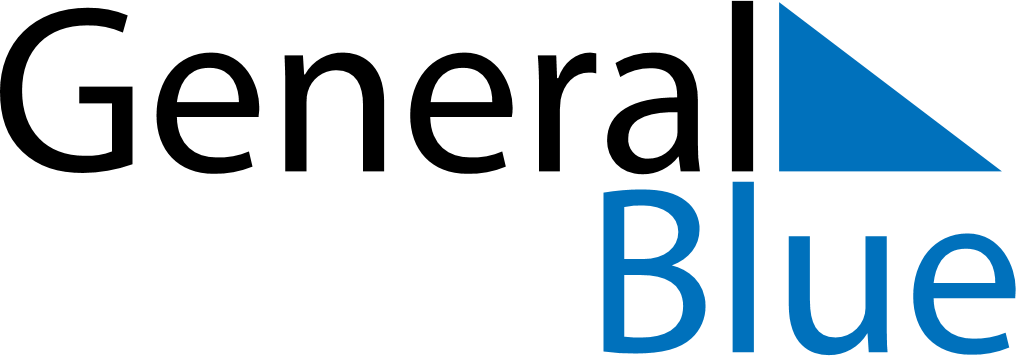 Weekly CalendarAugust 26, 2019 - September 1, 2019Weekly CalendarAugust 26, 2019 - September 1, 2019Weekly CalendarAugust 26, 2019 - September 1, 2019Weekly CalendarAugust 26, 2019 - September 1, 2019Weekly CalendarAugust 26, 2019 - September 1, 2019Weekly CalendarAugust 26, 2019 - September 1, 2019Weekly CalendarAugust 26, 2019 - September 1, 2019MondayAug 26MondayAug 26TuesdayAug 27WednesdayAug 28ThursdayAug 29FridayAug 30SaturdayAug 31SundaySep 01AMPM